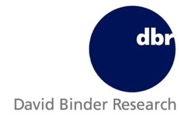 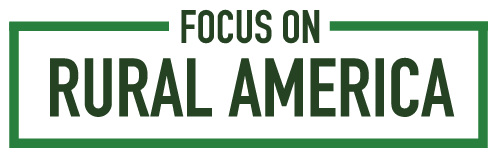 Survey FindingsIowa Voters Likely to Attend Democratic Presidential Caucus in 2020 July 2nd, 2019Very close three-way contest in the Iowa 2020 Democratic caucus.  Warren with slight lead over Harris, Biden.  Sanders and Buttigieg only other candidates with double digit support. Compared to the most recent poll in March, both Warren and Harris have shown significant increases in support (+12%, and +9%, respectively), while Biden and Sanders have shown declines (-8% and -5%, respectively).  Buttigieg has also shown a 4% increase in support, while Beto O’Rourke has fallen off 5%.  Over 80% of likely Democratic caucus goers now have positive opinions of Warren, Harris and Buttigieg.  68% have positive views of all three.  Substantial improvement also seen for Castro, Gabbard, Bennet, Bullock.    There are now 9 candidates with favorable ratings of at least 60% of likely Iowa caucus goers, and 3 candidates – Warren, Harris and Buttigieg – have favorable ratings of 80% or higher. Iowa caucus goers appear to be choosing between multiple candidates whom they like.  Over two-thirds of likely Iowa caucus goers say they have a positive impression of all three of Warren, Harris and Buttigieg, and 41% have positive impressions of those three as well as Biden and Sanders.  Compared to the previous survey in March, Buttigieg especially has seen significant improvement, as his positive rating moved from 44% to 80%.  Warren, at 88% positive, has the highest favorability rating, followed by Harris at 82%.  Booker is also maintaining very high ratings, at 77% positive.Biden and Sanders still have strongly favorable ratings, but both have fallen off somewhat since the March poll, with Biden falling from 88% to 74%, and Sanders falling from 83% to 73%.Julian Castro, Tulsi Gabbard, Michael Bennet and Steve Bullock – who was not seen in the debates – also have shown marked improvement, with positive ratings rising by between 13% and 16%.  About 20% expect to participate in virtual caucus, while 80% state they will attend caucus in-person.   After hearing that a virtual caucus will be held that will contribute 10% to delegate application, about 20% of participants said they would participate in the virtual caucus, while 80% stated they would attend caucuses in person.   The virtual caucus participants were slightly less definitive of their participation, compared to those who said they would attend in person.Candidate choice for virtual participants and in person attendees were similar, although Biden does somewhat better among virtual participants and Warren does somewhat better among those who will attend in person.   The candidate debates of June 26 and 27, 2019 had a significant impact on the opinions of Iowa Democratic caucus goers.  63% of likely Iowa caucus goers say they watched all or some of the debates of June 26 and 27th.   35% stated they watched all of the debates, and 28% say they watched some of the debates.83% say that they have seen or heard ‘quite a bit’ or ‘some’ media coverage of the debates, whether on social media, television or from family and friends.  59% said they have seen or heard ‘quite a bit,’ about the debates, with 24% saying ‘some.’26% said the debates impacted their opinion of the candidates ‘quite a bit,’ and 37% said the debates had ‘some’ impact on their opinions.  Kamala Harris is the prime beneficiary of the debates, with Warren and Buttigieg also receiving significant positive impact based on their debate performance.When asked to name one or more candidates who are now being actively considered for support due to their performance in the debates, 34% named Harris.  16% said they were now considering Warren, 11% Buttigieg, 7% Biden, 6% Castro, 6% Sanders and 5% Booker.  Those who watched some or all of the debate were more likely to now be supporting Harris, with Warren in a close second.  Those who didn’t see the debates but followed it in subsequent media coverage lean toward Warren, with Biden, Harris and Sanders following. But those who have not seen nor followed coverage of the debate choose Biden in first place, with Sanders in second. More Iowa Democratic caucus goers are seeking a candidate who will pay attention to the needs of rural voters.  When asked to choose between two candidates who are similar on the issues they care about, 51% of likely Democratic caucus voters choose a candidate who makes it a priority to engage with rural voters, while only 30% prefer one who makes it a priority to increase turnout in Iowa’s larger cities and towns.  Another 19% has no preference.   Among rural Democratic voters in Iowa, this preference 69% to 19% for the candidate who engages with rural voters.  Voters who call themselves ‘progressive,’ also agree that it should be a priority to engage with rural voters by 51% to 29%.Iowa Democratic caucus goers are concerned that EPA policies on granting waivers to oil refineries will hurt Iowa farmers.  About 51% of likely Iowa Democratic caucus voters have heard ‘some’ or ‘quite a bit’ about the recent decision from the Trump administration to allow E15 fuel to be used year-round.  64% say they believe the decision will hurt Iowa farmers when told that the EPA is also continuing the practice of giving small refinery waivers to oil refineries, like Exxon and Chevron, to bypass blending ethanol into the fuel supply.  Only 17% say it will help Iowa farmers, while another 19% had no opinion or said the decision would not have an impact on Iowa farmers.  Iowa Democratic caucus goers prefer candidates who support increasing access to ethanol, and support expanding production of renewable biofuels.  70% of likely Iowa Democratic caucus goers would be more likely to support a candidate who wants to increase access to ethanol, to further reduce dependence on fossil fuels.  Only 17% would oppose such a candidate. 83% say they would be more likely to support a candidate for President who supports expanding production of renewable biofuels like ethanol, and growing related jobs in rural communities, with only 7% likely to oppose such a candidate.  MethodologyDavid Binder Research conducted 600 interviews by cell phone and landline on June 29th – July 1st, 2019 with registered voters in Iowa who stated they were likely to participate in the Democratic Presidential caucuses of 2020. All participants were recruited from official Iowa voter lists.  

Survey participants were told that a virtual caucus would be held this year, in addition to the standard in person caucuses, and that 10% of total Iowa state delegates would be allocated based on the virtual caucus results while 90% will be based on the in person results.   About 20% of participants interviewed said they would attend a virtual caucus, but their results were weighted to 10% to reflect actual delegate allocation.Results are subject to a margin of error of no greater than ±4.0%. 2020 Iowa Caucus2020 Iowa Caucus2020 Iowa CaucusSept. 2018Dec. 2018Mar 2019July 2019Elizabeth Warren16%9%8%20%Kamala Harris107918Joe Biden37302517Bernie Sanders12131712Pete Buttigieg----610Amy Klobuchar--1064Cory Booker8672Beto O’Rourke--1161John Delaney1131Kirsten Gillibrand2--11Michael Bennet----01Steve Bullock<1--<11Julian Castro----11Bill deBlasio------1Tulsi Gabbard ----11Andrew Yang----11Marianne Williamson----<11John Hickenlooper----<1<1Jay Inslee----1<1Tim Ryan------<1Eric Swalwell----1<1Wayne Messam------0Seth Moulton------0Someone else57<1<1Undecided9679Percent with Positive Opinion Percent with Positive Opinion Percent with Positive Opinion Dec. 2018Mar 2019July 2019Elizabeth Warren82%83%88%Kamala Harris547382Pete Buttigieg--4480Cory Booker697977Joe Biden908874Bernie Sanders828373Amy Klobuchar526266Julian Castro344861Beto O’Rourke626860Kirsten Gillibrand455553Tulsi Gabbard 223245John Hickenlooper234137Jay Inslee--3037John Delaney244736Bill deBlasio----35Eric Swalwell242532Andrew Yang--2132Steve Bullock5925Michael Bennet5824Tim Ryan----20Marianne Williamson--715Seth Moulton----9Wayne Messam----5Watched all or some of debatesHeard quite a bit or some about debates, but did not watchDid not watch, and heard little to nothing about debatesHarris 22%Warren 23%Biden 25%Warren 20Biden 17Sanders 20Biden 16Harris 15Warren 15Buttigieg 12Sanders 12Buttigieg 10Sanders 11Buttigieg 6Harris 4